PENGARUH TEKNOLOGI INFORMASI DAN KEMAMPUAN TEKNIK PEMAKAI TERHADAP KEPUASAN PENGGUNA SISTEM INFORMASI AKUNTANSI PADA PT. INDOMARCO PRISMATAMA CABANG MEDAN AMPLASSKRIPSI 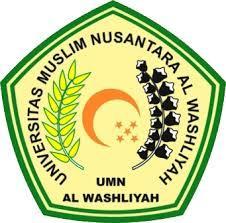 OlehAYU WULANDARINPM. 183214054PROGRAM STUDI AKUNTANSIFAKULTAS EKONOMIUNIVERSITAS MUSLIM NUSANTARA AL-WASHLIYAHMEDAN2023